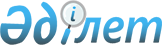 Көксу ауданы мәслихатының 2015 жылғы 21 желтоқсандағы "Көксу ауданының 2016-2018 жылдарға арналған бюджеті туралы" № 49-1 шешіміне өзгерістер енгізу туралы
					
			Күшін жойған
			
			
		
					Алматы облысы Көксу аудандық мәслихатының 2016 жылғы 21 шілдедегі № 7-1 шешімі. Алматы облысы Әділет департаментінде 2016 жылы 27 шілдеде № 3918 болып тіркелді. Күші жойылды - Алматы облысы Көксу аудандық мәслихатының 2017 жылғы 12 маусымдағы № 17-8 шешімімен
      Ескерту. Күші жойылды - Алматы облысы Көксу аудандық мәслихатының 12.06.2017 № 17-8 шешімімен (алғашқы ресми жарияланған күнінен кейін күнтізбелік он күн өткен соң қолданысқа енгізіледі).

      2008 жылғы 4 желтоқсандағы Қазақстан Республикасының Бюджет кодексінің 106-бабының 4-тармағына, "Қазақстан Республикасындағы жергілікті мемлекеттік басқару және өзін-өзі басқару туралы" 2001 жылғы 23 қаңтардағы Қазақстан Республикасы Заңының 6-бабының 1-тармағының 1) тармақшасына сәйкес, Көксу ауданы мәслихаты ШЕШІМ ҚАБЫЛДАДЫ:

      1. Көксу ауданы мәслихатының 2015 жылғы 21 желтоқсандағы "Көксу ауданының 2016-2018 жылдарға арналған бюджеті туралы" № 49-1 шешіміне (нормативтік құқықтық актілерді мемлекеттік тіркеу Тізілімінде 2015 жылдың 29 желтоқсанында № 3642 тіркелген, аудандық "Нұрлы Көксу" газетінде 2016 жылдың 15 қаңтарында № 2 (4781) жарияланған), Көксу ауданы мәслихатының 2016 жылғы 5 ақпандағы "Көксу ауданы мәслихатының 2015 жылғы 21 желтоқсандағы "Көксу ауданының 2016-2018 жылдарға арналған бюджеті туралы" № 49-1 шешіміне өзгерістер енгізу туралы" № 52-1 шешіміне (нормативтік құқықтық актілерді мемлекеттік тіркеу Тізілімінде 2016 жылдың 12 ақпанында № 3709 тіркелген, аудандық "Нұрлы Көксу" газетінде 2016 жылдың 19 ақпанында № 7 (4786) жарияланған), Көксу ауданы мәслихатының 2016 жылғы 24 наурыздағы "Көксу ауданы мәслихатының 2015 жылғы 21 желтоқсандағы "Көксу ауданының 2016-2018 жылдарға арналған бюджеті туралы" № 49-1 шешіміне өзгерістер енгізу туралы" № 1-3 шешіміне (нормативтік құқықтық актілерді мемлекеттік тіркеу Тізілімінде 2016 жылдың 4 сәуірінде № 3768 тіркелген, аудандық "Нұрлы Көксу" газетінде 2016 жылдың 8 сәуірінде № 14 (4793) жарияланған), Көксу ауданы мәслихатының 2016 жылғы 20 мамырдағы "Көксу ауданы мәслихатының 2015 жылғы 21 желтоқсандағы "Көксу ауданының 2016-2018 жылдарға арналған бюджеті туралы" № 49-1 шешіміне өзгерістер енгізу туралы" № 4-1 шешіміне (нормативтік құқықтық актілерді мемлекеттік тіркеу Тізілімінде 2016 жылдың 31 мамырында № 3865 тіркелген, аудандық "Нұрлы Көксу" газетінде 2016 жылдың 10 маусымында № 23 (4802) жарияланған) келесі өзгерістер енгізілсін:

      көрсетілген шешімнің 1-тармағы жаңа редакцияда баяндалсын:

      "1. 2016-2018 жылдарға арналған аудандық бюджеті тиісінше 1, 2 және 3-қосымшаларға сәйкес, оның ішінде 2016 жылға келесі көлемдерде бекітілсін:

      1) кірістер 4632392 мың теңге, оның ішінде:

      салықтық түсімдер 207165 мың теңге;

      салықтық емес түсімдер 17405 мың теңге;

      негізгі капиталды сатудан түсетін түсімдер 9900 мың теңге;

      трансферттер түсімі 4397922 мың теңге, оның ішінде: 

      ағымдағы нысаналы трансферттер 1540440 мың теңге;

      нысаналы даму трансферттері 769444 мың теңге;

      субвенциялар 2088038 мың теңге;

      2) шығындар 4650993 мың теңге;

      3) таза бюджеттік кредиттеу 49252 мың теңге, оның ішінде:

      бюджеттік кредиттер 73175 мың теңге;

      бюджеттік кредиттерді өтеу 23923 мың теңге;

      4) қаржы активтерiмен операциялар бойынша сальдо 5910 мың теңге; 

      5) бюджет тапшылығы (профициті) (-) 73763 мың теңге;

      6) бюджет тапшылығын қаржыландыру (профицитін пайдалану) 73763 мың теңге.".

      2. Көрсетілген шешімнің 1-қосымшасы осы шешімнің қосымшасына сәйкес жаңа редакцияда баяндалсын.

      3. "Көксу ауданының экономика және бюджеттік жоспарлау бөлімі" мемлекеттік мекемесінің басшысына (келісім бойынша С. С. Нұрмұхамбетов) осы шешімді әділет органдарында мемлекеттік тіркелгеннен кейін ресми және мерзімді баспа басылымдарында, сондай-ақ Қазақстан Республикасының Үкіметі айқындаған интернет-ресурста және аудандық мәслихаттың интернет-ресурсында жариялау жүктелсін.

      4. Осы шешімнің орындалуын бақылау аудандық мәслихаттың "Ауданның экономикалық дамуы, жергілікті бюджет, табиғатты қорғау және ауыл шаруашылығы мәселелері жөніндегі" тұрақты комиссиясына жүктелсін.

      5. Осы шешім 2016 жылғы 1 қаңтардан бастап қолданысқа енгізіледі. Көксу ауданының 2016 жылға арналған бюджеті
					© 2012. Қазақстан Республикасы Әділет министрлігінің «Қазақстан Республикасының Заңнама және құқықтық ақпарат институты» ШЖҚ РМК
				
      Көксу ауданы мәслихатының

      сессия төрайымы

Б. Оразбаева

      Көксу ауданы мәслихатының 

      хатшысы

Ә. Досымбеков
Көксу ауданы мәслихатының 2016 жылғы 21 шілдедегі "Көксу ауданы мәслихатының 2015 жылғы 21 желтоқсандағы "Көксу ауданының 2016-2018 жылдарға арналған бюджеті туралы" № 49-1 шешіміне өзгерістер мен толықтырулар енгізу туралы" № 7-1 шешіміне қосымшаКөксу ауданы мәслихатының 2015 жылғы 21 желтоқсандағы "Көксу ауданының 2016-2018 жылдарға арналған бюджеті туралы" № 49-1 шешімімен бекітілген 1-қосымша
Санаты
Санаты
Санаты
Санаты
 

Сомасы

(мың теңге)

 
Сынып
Сынып
Атауы
 

Сомасы

(мың теңге)

 
Iшкi сынып
Iшкi сынып
 

Сомасы

(мың теңге)

 
I. Кірістер
4632392
1
Салықтық түсімдер
207165
01
Табыс салығы
43500
2
Жеке табыс салығы
43500
04
Меншікке салынатын салықтар
139765
1
Мүлікке салынатын салықтар
76230
3
Жер салығы
6050
4
Көлік құралдарына салынатын салық
54185
5
Бірыңғай жер салығы
3300
05
Тауарларға, жұмыстарға және қызметтерге салынатын ішкі салықтар
16600
2
Акциздер
2600
3
Табиғи және басқа да ресурстарды пайдаланғаны үшін түсетін түсімдер
3000
4
Кәсiпкерлiк және кәсiби қызметтi жүргiзгенi үшiн алынатын алымдар
10800
5
Ойын бизнесіне салық
200
08
Заңдық маңызы бар әрекеттерді жасағаны және (немесе) оған уәкілеттігі бар мемлекеттік органдар немесе лауазымды адамдар құжаттар бергені үшін алынатын міндетті төлемдер
7300
1
Мемлекеттік баж
7300
2
Салықтық емес түсiмдер
17405
01
Мемлекеттік меншiктен түсетiн кірістер
4075
1
Мемлекеттік кәсіпорындардың таза кірісі бөлігінің түсімдері
25
5
Мемлекет меншігіндегі мүлікті жалға беруден түсетін кірістер
4050
04
Мемлекеттік бюджеттен қаржыландырылатын, сондай-ақ Қазақстан Республикасы Ұлттық Банкінің бюджетінен (шығыстар сметасынан) ұсталатын және қаржыландырылатын мемлекеттік мекемелер салатын айыппұлдар, өсімпұлдар, санкциялар, өндіріп алулар
2700
1
Мұнай секторы ұйымдарынан түсетін түсімдерді қоспағанда, мемлекеттік бюджеттен қаржыландырылатын, сондай-ақ Қазақстан Республикасы Ұлттық Банкінің бюджетінен (шығыстар сметасынан) ұсталатын және қаржыландырылатын мемлекеттік мекемелер салатын айыппұлдар, өсімпұлдар, санкциялар, өндіріп алулар
2700
06
Басқа да салықтық емес түсімдер
10630
1
Басқа да салықтық емес түсімдер
10630
3
Негiзгi капиталды сатудан түсетiн түсiмдер
9900
01
Мемлекеттiк мекемелерге бекiтiлген мемлекеттiк мүлiктi сату
2100
1
Мемлекеттiк мекемелерге бекiтiлген мемлекеттiк мүлiктi сату
2100
03
Жерді және материалдық емес активтерді сату
7800
1
Жерді сату
7800
4
Трансферттердің түсімдері
4397922
02
Мемлекеттiк басқарудың жоғары тұрған органдарынан түсетiн трансферттер
4397922
2
Облыстық бюджеттен түсетiн трансферттер
4397922
Функционалдық топ
Функционалдық топ
Функционалдық топ
Функционалдық топ
Функционалдық топ
 

 

Сомасы

(мың теңге)

 
Кіші функция
Кіші функция
Кіші функция
Кіші функция
 

 

Сомасы

(мың теңге)

 
Бюджеттік бағдарламалардың әкімшісі
Бюджеттік бағдарламалардың әкімшісі
Бюджеттік бағдарламалардың әкімшісі
 

 

Сомасы

(мың теңге)

 
Бағдарлама
Бағдарлама
 

 

Сомасы

(мың теңге)

 
 Атауы
 

 

Сомасы

(мың теңге)

 
II. Шығындар
4650993
01
Жалпы сипаттағы мемлекеттік қызметтер 
296242
1
Мемлекеттiк басқарудың жалпы функцияларын орындайтын өкiлдi, атқарушы және басқа органдар
267540
112
Аудан (облыстық маңызы бар қала) мәслихатының аппараты
15104
001
Аудан (облыстық маңызы бар қала) мәслихатының қызметін қамтамасыз ету жөніндегі қызметтер
14821
003
Мемлекеттік органның күрделі шығыстары
283
122
Аудан (облыстық маңызы бар қала) әкiмінің аппараты
77783
001
Аудан (облыстық маңызы бар қала) әкімінің қызметін қамтамасыз ету жөніндегі қызметтер
76568
003
Мемлекеттік органның күрделі шығыстары
1215
123
Қаладағы аудан, аудандық маңызы бар қала, кент, ауыл, ауылдық округ әкімінің аппараты
174653
001
Қаладағы аудан, аудандық маңызы бар қала, кент, ауыл, ауылдық округ әкімінің қызметін қамтамасыз ету жөніндегі қызметтер
173663
022
Мемлекеттік органның күрделі шығыстары
990
2
Қаржылық қызмет
13929
452
Ауданның (облыстық маңызы бар қаланың) қаржы бөлімі
13929
001
Ауданның (облыстық маңызы бар қаланың) бюджетін орындау және коммуналдық меншігін басқару саласындағы мемлекеттік саясатты іске асыру жөніндегі қызметтер
12701
003
Салық салу мақсатында мүлікті бағалауды жүргізу
507
010
Жекешелендіру, коммуналдық меншікті басқару, жекешелендіруден кейінгі қызмет және осыған байланысты дауларды реттеу
721
5
Жоспарлау және статистикалық қызмет
14773
453
Ауданның (облыстық маңызы бар қаланың) экономика және бюджеттік жоспарлау бөлімі
14773
001
Экономикалық саясатты, мемлекеттік жоспарлау жүйесін қалыптастыру және дамыту саласындағы мемлекеттік саясатты іске асыру жөніндегі қызметтер
14608
004
Мемлекеттік органның күрделі шығыстары
165
02
Қорғаныс
109806
1
Әскери мұқтаждар
1439
122
Аудан (облыстық маңызы бар қала) әкімінің аппараты
1439
005
Жалпыға бірдей әскери міндетті атқару шеңберіндегі іс-шаралар
1439
2
Төтенше жағдайлар жөніндегі жұмыстарды ұйымдастыру 
108367
122
Аудан (облыстық маңызы бар қала) әкімінің аппараты
108367
006
Аудан (облыстық маңызы бар қала) ауқымындағы төтенше жағдайлардың алдын алу және оларды жою
108044
007
Аудандық (қалалық) ауқымдағы дала өрттерінің, сондай-ақ мемлекеттік өртке қарсы қызмет органдары құрылмаған елдi мекендерде өрттердің алдын алу және оларды сөндіру жөніндегі іс-шаралар
323
03
Қоғамдық тәртіп, қауіпсіздік, құқықтық, сот, қылмыстық-атқару қызметі
390
9
Қоғамдық тәртіп және қауіпсіздік саласындағы өзге де қызметтер
390
485
Ауданның (облыстық маңызы бар қаланың) жолаушылар көлігі және автомобиль жолдары бөлімі
390
021
Елдi мекендерде жол қозғалысы қауiпсiздiгін қамтамасыз ету
390
04
Бiлiм беру
3153080
1
Мектепке дейінгі тәрбие және оқыту
471546
464
Ауданның (облыстық маңызы бар қаланың) білім бөлімі
470339
009
Мектепке дейінгі тәрбие мен оқыту ұйымдарының қызметін қамтамасыз ету
99362
040
Мектепке дейінгі білім беру ұйымдарында мемлекеттік білім беру тапсырысын іске асыруға
370977
467
Ауданның (облыстық маңызы бар қаланың) құрылыс бөлімі
1207
037
Мектепке дейiнгi тәрбие және оқыту объектілерін салу және реконструкциялау
1207
2
Бастауыш, негізгі орта және жалпы орта білім беру
2571477
464
Ауданның (облыстық маңызы бар қаланың) білім бөлімі
2068025
003
Жалпы білім беру
2011536
006
Балаларға қосымша білім беру
56489
465
Ауданның (облыстық маңызы бар қаланың) дене шынықтыру және спорт бөлімі
65046
017
Балалар мен жасөспірімдерге спорт бойынша қосымша білім беру
65046
467
Ауданның (облыстық маңызы бар қаланың) құрылыс бөлімі
438406
024
Бастауыш, негізгі орта және жалпы орта білім беру объектілерін салу және реконструкциялау
438406
9
Білім беру саласындағы өзге де қызметтер 
110057
464
Ауданның (облыстық маңызы бар қаланың) білім бөлімі
110057
001
Жергілікті деңгейде білім беру саласындағы мемлекеттік саясатты іске асыру жөніндегі қызметтер
13355
004
Ауданның (облыстық маңызы бар қаланың) мемлекеттік білім беру мекемелерінде білім беру жүйесін ақпараттандыру
4500
005
Ауданның (облыстық маңызы бар қаланың) мемлекеттік білім беру мекемелер үшін оқулықтар мен оқу-әдістемелік кешендерді сатып алу және жеткізу
56873
007
Аудандық (қалалық) ауқымдағы мектеп олимпиадаларын және мектептен тыс іс-шараларды өткізу
2000
015
Жетім баланы (жетім балаларды) және ата-аналарының қамқорынсыз қалған баланы (балаларды) күтіп-ұстауға қамқоршыларға (қорғаншыларға) ай сайынғы ақшалай қаражат төлемі
9700
067
Ведомстволық бағыныстағы мемлекеттік мекемелерінің және ұйымдарының күрделі шығыстары
23629
06
Әлеуметтік көмек және әлеуметтік қамсыздандыру 
188606
1
Әлеуметтiк қамсыздандыру
37727
451
Ауданның (облыстық маңызы бар қаланың) жұмыспен қамту және әлеуметтік бағдарламалар бөлімі
36349
005
Мемлекеттік атаулы әлеуметтік көмек
1166
016
18 жасқа дейінгі балаларға мемлекеттік жәрдемақылар
35183
464
Ауданның (облыстық маңызы бар қаланың) білім бөлімі
1378
030
Патронат тәрбиешілерге берілген баланы (балаларды) асырап бағу 
1378
2
Әлеуметтiк көмек
128421
451
Ауданның (облыстық маңызы бар қаланың) жұмыспен қамту және әлеуметтік бағдарламалар бөлімі
128421
002
Жұмыспен қамту бағдарламасы
29292
004
Ауылдық жерлерде тұратын денсаулық сақтау, білім беру, әлеуметтік қамтамасыз ету, мәдениет, спорт және ветеринар мамандарына отын сатып алуға Қазақстан Республикасының заңнамасына сәйкес әлеуметтік көмек көрсету
19778
006
Тұрғын үйге көмек көрсету
12819
007
Жергілікті өкілетті органдардың шешімі бойынша мұқтаж азаматтардың жекелеген топтарына әлеуметтік көмек
17582
010
Үйден тәрбиеленіп оқытылатын мүгедек балаларды материалдық қамтамасыз ету
3054
014
Мұқтаж азаматтарға үйде әлеуметтік көмек көрсету
34086
017
Мүгедектерді оңалту жеке бағдарламасына сәйкес, мұқтаж мүгедектерді міндетті гигиеналық құралдарымен және ымдау тілі мамандарының қызмет көрсетуін, жеке көмекшілермен қамтамасыз ету 
11810
9
Әлеуметтiк көмек және әлеуметтiк қамтамасыз ету салаларындағы өзге де қызметтер
22458
451
Ауданның (облыстық маңызы бар қаланың) жұмыспен қамту және әлеуметтік бағдарламалар бөлімі
22458
001
Жергілікті деңгейде халық үшін әлеуметтік бағдарламаларды жұмыспен қамтуды қамтамасыз етуді іске асыру саласындағы мемлекеттік саясатты іске асыру жөніндегі қызметтер 
17609
011
Жәрдемақыларды және басқа да әлеуметтік төлемдерді есептеу, төлеу мен жеткізу бойынша қызметтерге ақы төлеу
1445
050
Қазақстан Республикасында мүгедектердің құқықтарын қамтамасыз ету және өмір сүру сапасын жақсарту жөніндегі 2012 - 2018 жылдарға арналған іс-шаралар жоспарын іске асыру
3404
07
Тұрғын үй-коммуналдық шаруашылық
401221
1
Тұрғын үй шаруашылығы
167970
123
Қаладағы аудан, аудандық маңызы бар қала, кент, ауыл, ауылдық округ әкімінің аппараты
16890
027
Жұмыспен қамту 2020 жол картасы бойынша қалаларды және ауылдық елді мекендерді дамыту шеңберінде объектілерді жөндеу және абаттандыру
16890
463
Ауданның (облыстық маңызы бар қаланың) жер қатынастары бөлімі
1543
016
Мемлекет мұқтажы үшін жер учаскелерін алу
1543
464
Ауданның (облыстық маңызы бар қаланың) білім бөлімі
57201
026
Жұмыспен қамту 2020 жол картасы бойынша қалаларды және ауылдық елді мекендерді дамыту шеңберінде объектілерді жөндеу
57201
467
Ауданның (облыстық маңызы бар қаланың) құрылыс бөлімі
81665
003
Коммуналдық тұрғын үй қорының тұрғын үйін жобалау және (немесе) салу, реконструкциялау
68568
004
Инженерлік коммуникациялық инфрақұрылымды жобалау, дамыту және (немесе) жайластыру
13097
487
Ауданның (облыстық маңызы бар қаланың) тұрғын үй-коммуналдық шаруашылық және тұрғын үй инспекция бөлімі
10671
001
Тұрғын үй-коммуналдық шаруашылық және тұрғын үй қоры саласында жергілікті деңгейде мемлекеттік саясатты іске асыру бойынша қызметтер
9123
041
Жұмыспен қамту 2020 жол картасы бойынша қалалар мен ауылдық елді мекендерді дамыту шеңберінде объектілерді жөндеу және абаттандыру
1548
2
Коммуналдық шаруашылық
229450
123
Қаладағы аудан, аудандық маңызы бар қала, кент, ауыл, ауылдық округ әкімінің аппараты
158
014
Елді мекендерді сумен жабдықтауды ұйымдастыру
158
487
Ауданның (облыстық маңызы бар қаланың) тұрғын үй-коммуналдық шаруашылық және тұрғын үй инспекция бөлімі
229292
029
Сумен жабдықтау және су бұру жүйелерін дамыту
229292
3
Елді-мекендерді абаттандыру
3801
123
Қаладағы аудан, аудандық маңызы бар қала, кент, ауыл, ауылдық округ әкімінің аппараты
3801
008
Елді мекендердегі көшелерді жарықтандыру
3801
08
Мәдениет, спорт, туризм және ақпараттық кеңістік
155597
1
Мәдениет саласындағы қызмет
76497
455
Ауданның (облыстық маңызы бар қаланың) мәдениет және тілдерді дамыту бөлімі
76497
003
Мәдени - демалыс жұмысын қолдау
76497
2
Спорт
25296
465
Ауданның (облыстық маңызы бар қаланың) дене шынықтыру және спорт бөлімі
12332
001
Жергілікті деңгейде дене шынықтыру және спорт саласындағы мемлекеттік саясатты іске асыру жөніндегі қызметтер
6104
006
Аудандық (облыстық маңызы бар қалалық) деңгейде спорттық жарыстар өткізу
1407
007
Әртүрлі спорт түрлері бойынша аудан (облыстық маңызы бар қала) құрама командаларының мүшелерін дайындау және олардың облыстық спорт жарыстарына қатысуы
4711
032
Ведомстволық бағыныстағы мемлекеттік мекемелерінің және ұйымдарының күрделі шығыстары
110
467
Ауданның (облыстық маңызы бар қаланың) құрылыс бөлімі
12964
008
Cпорт объектілерін дамыту 
12964
3
Ақпараттық кеңiстiк
27149
455
Ауданның (облыстық маңызы бар қаланың) мәдениет және тілдерді дамыту бөлімі
23349
006
Аудандық (қалалық) кітапханалардың жұмыс істеуі
22783
007
Мемлекеттік тілді және Қазақстан халқының басқа да тілдерін дамыту
566
456
Ауданның (облыстық маңызы бар қаланың) ішкі саясат бөлімі
3800
002
Мемлекеттік ақпараттық саясат жүргізу жөніндегі қызметтер
3800
9
Мәдениет, спорт, туризм және ақпараттық кеңістікті ұйымдастыру жөніндегі өзге де қызметтер
26655
455
Ауданның (облыстық маңызы бар қаланың) мәдениет және тілдерді дамыту бөлімі
14688
001
Жергілікті деңгейде тілдерді және мәдениетті дамыту саласындағы мемлекеттік саясатты іске асыру жөніндегі қызметтер
6838
010
Мемлекеттік органның күрделі шығыстары
50
032
Ведомстволық бағыныстағы мемлекеттік мекемелерінің және ұйымдарының күрделі шығыстары
7800
456
Ауданның (облыстық маңызы бар қаланың) ішкі саясат бөлімі
11967
001
Жергілікті деңгейде ақпарат, мемлекеттілікті нығайту және азаматтардың әлеуметтік сенімділігін қалыптастыру саласында мемлекеттік саясатты іске асыру жөніндегі қызметтер
11967
10
Ауыл, су, орман, балық шаруашылығы, ерекше қорғалатын табиғи аумақтар, қоршаған ортаны және жануарлар дүниесін қорғау, жер қатынастары
143470
1
Ауыл шаруашылығы
53850
453
Ауданның (облыстық маңызы бар қаланың) экономика және бюджеттік жоспарлау бөлімі
18080
099
Мамандардың әлеуметтік көмек көрсетуі жөніндегі шараларды іске асыру
18080
462
Ауданның (облыстық маңызы бар қаланың) ауыл шаруашылығы бөлімі
11349
001
Жергілікті деңгейде ауыл шаруашылығы саласындағы мемлекеттік саясатты іске асыру жөніндегі қызметтер
11349
473
Ауданның (облыстық маңызы бар қаланың) ветеринария бөлімі
24421
001
Жергілікті деңгейде ветеринария саласындағы мемлекеттік саясатты іске асыру жөніндегі қызметтер
11180
006
Ауру жануарларды санитарлық союды ұйымдастыру
1263
007
Қаңғыбас иттер мен мысықтарды аулауды және жоюды ұйымдастыру
2000
008
Алып қойылатын және жойылатын ауру жануарлардың, жануарлардан алынатын өнімдер мен шикізаттың құнын иелеріне өтеу
7160
009
Жануарлардың энзоотиялық аурулары бойынша ветеринариялық іс-шараларды жүргізу
481
010
Ауыл шаруашылығы жануарларын сәйкестендіру жөніндегі іс-шараларды өткізу
2337
6
Жер қатынастары
8444
463
Ауданның (облыстық маңызы бар қаланың) жер қатынастары бөлімі
8444
001
Аудан (облыстық маңызы бар қала) аумағында жер қатынастарын реттеу саласындағы мемлекеттік саясатты іске асыру жөніндегі қызметтер
8444
9
Ауыл, су, орман, балық шаруашылығы, қоршаған ортаны қорғау және жер қатынастары саласындағы басқа да қызметтер
81176
473
Ауданның (облыстық маңызы бар қаланың) ветеринария бөлімі
81176
011
Эпизоотияға қарсы іс-шаралар жүргізу
81176
11
Өнеркәсіп, сәулет, қала құрылысы және құрылыс қызметі 
16971
2
Сәулет, қала құрылысы және құрылыс қызметі
16971
467
Ауданның (облыстық маңызы бар қаланың) құрылыс бөлімі
9411
001
Жергілікті деңгейде құрылыс саласындағы мемлекеттік саясатты іске асыру жөніндегі қызметтер
9411
468
Ауданның (облыстық маңызы бар қаланың) сәулет және қала құрылысы бөлімі
7560
001
Жергілікті деңгейде сәулет және қала құрылысы саласындағы мемлекеттік саясатты іске асыру жөніндегі қызметтер
7560
12
Көлік және коммуникация
61154
1
Автомобиль көлігі
54692
485
Ауданның (облыстық маңызы бар қаланың) жолаушылар көлігі және автомобиль жолдары бөлімі
54692
023
Автомобиль жолдарының жұмыс істеуін қамтамасыз ету
54692
9
Көлiк және коммуникациялар саласындағы өзге де қызметтер
6462
485
Ауданның (облыстық маңызы бар қаланың) жолаушылар көлігі және автомобиль жолдары бөлімі
6462
001
Жергілікті деңгейде жолаушылар көлігі және автомобиль жолдары саласындағы мемлекеттік саясатты іске асыру жөніндегі қызметтер
6462
13
Басқалар
68868
3
Кәсiпкерлiк қызметтi қолдау және бәсекелестікті қорғау
7984
469
Ауданның (облыстық маңызы бар қаланың) кәсіпкерлік бөлімі
7984
001
Жергілікті деңгейде кәсіпкерлікті дамыту саласындағы мемлекеттік саясатты іске асыру жөніндегі қызметтер
5984
003
Кәсіпкерлік қызметті қолдау
2000
9
Басқалар
60884
123
Қаладағы аудан, аудандық маңызы бар қала, кент, ауыл, ауылдық округ әкімінің аппараты
57622
040
"Өңірлерді дамыту" Бағдарламасы шеңберінде өңірлерді экономикалық дамытуға жәрдемдесу бойынша шараларды іске асыру
57622
452
Ауданның (облыстық маңызы бар қаланың) қаржы бөлімі
3262
012
Ауданның (облыстық маңызы бар қаланың) жергілікті атқарушы органының резерві 
3262
15
Трансферттер
55588
1
Трансферттер
55588
452
Ауданның (облыстық маңызы бар қаланың) қаржы бөлімі
55588
006
Нысаналы пайдаланылмаған (толық пайдаланылмаған) трансферттерді қайтару
6900
051
Жергілікті өзін-өзі басқару огандарына берілетін трансферттер
48688
III.Таза бюджеттік кредиттеу
49252
Бюджеттік кредиттер
73175
10
Ауыл, су, орман, балық шаруашылығы, ерекше қорғалатын табиғи аумақтар, қоршаған ортаны және жануарлар дүниесін қорғау, жер қатынастары
73175
1
Ауыл шаруашылығы
73175
453
Ауданның (облыстық маңызы бар қаланың) экономика және бюджеттік жоспарлау бөлімі
73175
006
Мамандарды әлеуметтік қолдау шараларын іске асыру үшін бюджеттік кредиттер
73175
Санаты
Санаты
Санаты
Санаты
 

Сомасы

(мың теңге)
Сынып
Сынып
Атауы
 

Сомасы

(мың теңге)
Iшкi сынып
Iшкi сынып
 

Сомасы

(мың теңге)
Бюджеттік кредиттерді өтеу
23923
5
Бюджеттік кредиттерді өтеу
23923
01
Бюджеттік кредиттерді өтеу
23923
1
Мемлекеттік бюджеттен берілген бюджеттік кредиттерді өтеу
23923
Функционалдық топ
Функционалдық топ
Функционалдық топ
Функционалдық топ
Функционалдық топ
 

 

Сомасы

(мың теңге)

 
Кіші функция
Кіші функция
Кіші функция
Кіші функция
 

 

Сомасы

(мың теңге)

 
Бюджеттік бағдарламалардың әкімшісі
Бюджеттік бағдарламалардың әкімшісі
Бюджеттік бағдарламалардың әкімшісі
 

 

Сомасы

(мың теңге)

 
Бағдарлама
Бағдарлама
 

 

Сомасы

(мың теңге)

 
 Атауы
 

 

Сомасы

(мың теңге)

 
IV. Қаржы активтерімен операциялар бойынша сальдо
5910
Қаржы активтерін сатып алу
5910
13
Басқалар
5910
9
Басқалар
5910
456
Ауданның (облыстық маңызы бар қаланың) ішкі саясат бөлімі
5910
065
Заңды тұлғалардың жарғылық капиталын қалыптастыру немесе ұлғайту
5910
Санаты
Санаты
Санаты
Санаты
 

Сомасы

(мың теңге)

 
Сынып
Сынып
Атауы
 

Сомасы

(мың теңге)

 
Iшкi сынып
Iшкi сынып
 

Сомасы

(мың теңге)

 
V. Бюджет тапшылығы (профициті)
-73763
VI. Бюджет тапшылығын қаржыландыру (профицитін пайдалану)
73763
7
Қарыздар түсімі
73175
01
Мемлекеттік ішкі қарыздар
73175
2
Қарыз алу келісім шарттары
73175
8
Бюджет қаражаттарының пайдаланылатын қалдықтары
24512
01
Бюджет қаражаты қалдықтары
24512
1
Бюджет қаражатының бос қалдықтары
24512
Функционалдық топ 
Функционалдық топ 
Функционалдық топ 
Функционалдық топ 
Функционалдық топ 
 

Сомасы

(мың теңге)

 
Кіші функция 
Кіші функция 
Кіші функция 
Кіші функция 
 

Сомасы

(мың теңге)

 
Бюджеттік бағдарламалардың әкімшісі 
Бюджеттік бағдарламалардың әкімшісі 
Бюджеттік бағдарламалардың әкімшісі 
 

Сомасы

(мың теңге)

 
Бағдарлама 
Бағдарлама 
 

Сомасы

(мың теңге)

 
 Атауы
 

Сомасы

(мың теңге)

 
Қарыздарды өтеу
23924
16
Қарыздарды өтеу
23924
1
Қарыздарды өтеу
23924
452
Ауданның (облыстық маңызы бар қаланың) қаржы бөлімі
23924
008
Жергілікті атқарушы органның жоғары тұрған бюджет алдындағы борышын өтеу
23923
021
Жергілікті бюджеттен бөлінген пайдаланылмаған бюджеттік кредиттерді қайтару
1